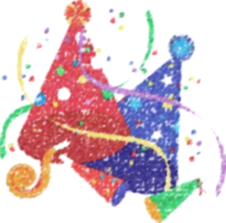 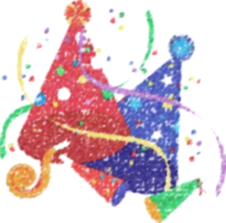 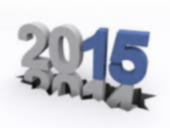 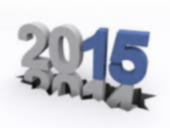 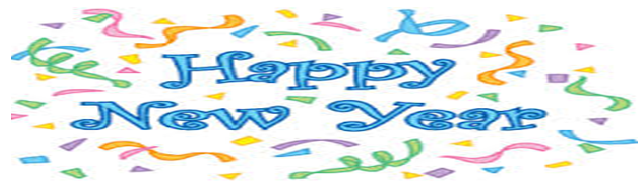 MondayTuesdayWednesdayThursdayFriday56789Chicken Patty on a Bun***CornSalad Bar/Fruit Bar/Milk Taco Quesadilla** *PeachesSalad Bar/Fruit Bar/MilkMacaroni & Cheese***BroccoliSalad Bar/Fruit Bar/MilkHamburger on a Bun***Baked BeansSalad Bar/Fruit Bar/MilkEgg Omelet & SausageApple Cherry Crunch Bar***Fruit CocktailSalad Bar/Fruit Bar/MilkBRPS – Early Release1213141516Pepperoni & Cheese Calzone** *French FriesSalad Bar/Fruit Bar/MilkBosco Sticks** W/Sauce*Mandarin OrangesSalad Bar/Fruit Bar/MilkChicken Nuggets** *Baked BeansSalad Bar/Fruit Bar/MilkChili Cheese Wrap***Fresh GrapesSalad Bar/Fruit Bar/MilkHot Dog on a Bun**Goldfish Graham Cracker***Fruit Cocktail Salad Bar/Fruit Bar/Milk1920212223Mozzarella Sticks **W/Sauce*French FriesSalad Bar/Fruit Bar/MilkSausage, Egg & Cheese on a English Muffin***Apple SlicesSalad Bar/Fruit Bar/MilkCheeseburger on a Bun** *Baked BeansSalad Bar/Fruit Bar/MilkChicken Rings**Breadstick***Mashed PotatoesSalad Bar/Fruit Bar/MilkHamburger Stew W/Biscuit** *PineappleSalad Bar/Fruit Bar/Milk2627282930Mini Corn Dogs (Chicken)***ApplesauceSalad Bar/Fruit Bar/MilkSpaghetti** W/Meat Sauce*Steamed CauliflowerSalad Bar/Fruit Bar/MilkNachos **W/Meat & Cheese *SideKicks Frozen Juice Salad Bar/Fruit Bar/MilkPepperoni Pizza** *Baked BeansSalad Bar/Fruit Bar/MilkChicken Tenders**Mini Goldfish Crackers***Seasoned Potato WedgeSalad Bar/Fruit Bar/Milk